ZAŁĄCZNIK NR  1...................................(pieczęć Wykonawcy)WADIUM: 15 000,00 PLNParametry:Oksygenator pokryty biokomaptybilną powłoką nie uwalniającą się podczas krążenia pozaustrojowego;Kompatybilność oksyeganatora z anestetykami wziewnymi (przynajmniej SEVOFLURAN)Membrany propylenowe;Linia pobierania próbek wyposażona w zastawkę jednokierunkową;Minimalna objętość robocza w zbiorniku żylnym do 20 ml;Możliwość pomiaru dwóch temperatur:- na porcie wejściowym krwi żylnej- na porcie wyjściowym krwi tętniczejOksygenator wyposażony w linię recyrkulacyjnąCzas pracy oksygenatora  minimum 6 godzinFiltr żylno – kardiotomijny co najmniej dwu sekwencyjny w zakresach:- kardiotomijny 30 – 35 mikrometry - żylny 50 – 65 mikrometrówWymiennik ciepła plastikowy o sprawności powyżej 0,5 dla 2,0 L/min i przepływie wody w zakresie 10-15 l/minRekomendowany zakres przepływu krwi od przynajmniej w przedziale 0,1 – 2,0 L/min Powierzchnia membrany od 0,5 m2 do 0,7 m2.Statyczna objętość wypełnienia (oksygenator z wymiennikiem ciepła) nie większa niż 50 mlZbiornik kardiotomijny twardy o wypełnieniu min. 1,0 L Powrót żylny: 3/16 – 1/4 cala Wyjście krwi tętniczej: 3/16 – 1/4 cala Zbiornik żylno – kardiotomijny wyposażony, w co najmniej 2 złącza luer lock filtrowane i przyłącza do ssaków – co najmniej 4Możliwość podłączenia systemu VAVD;Oksygenator, kardiotom i zestaw drenów pakowane w jednym opakowaniu.Zestawy drenów według konfiguracji zamawiającego (patrz zał.1) z możliwością przynajmniej jednokrotnej bezpłatnej modyfikacji konfiguracji podczas trwania umowy przetargowejFiltr tętniczy- obudowa twarda z filtrem od 30 - 40 µm, wypełnienie statyczne nie większe niż 40 ml,Opakowanie zewnętrzne min podwójneBezpośrednie opakowanie drenów i kuweta plastikowa z otwieraną częścią górną Dostarczenie bezpłatne na czas trwania umowy przetargowej holderów mocujących do oksygenatora, kardiotomu i filtra tętniczego.ZAŁĄCZNIK                                           .........................................................................................                                                                                       podpis i pieczęć osoby/osób upoważnionej/ych do                                          reprezentowania WykonawcyZAŁĄCZNIK NR  2...................................(pieczęć Wykonawcy)WADIUM: 6 000,00 PLNParametry:Oxygenator pediatryczny z powlekanymi membranami biokompatybilnymi z wbudowanym wymiennikiem ciepła,  i twardym zbiornikiem kardiotomijnymKompatybilność oksyeganatora z anestetykami wziewnymi (przynajmniej SEVOFLURAN)Przepływ krwi: przynajmniej w przedziale 0,2-2,8 l/min.Oksygenator z plastikowym termowymiennikiem,Możliwość pomiaru przynajmniej dwóch temperatur:- na porcie wejściowym krwi żylnej- na porcie wyjściowym krwi tętniczejCzas pracy oksygenatora minimum 6 godzinPowierzchnia membrany do 0,8m2Powierzchnia wymiennika ciepła: minimum 0,15 m2Sprawność termowymiennika przy przepływie krwi 2,0 l/min i wody 10l/ przynajmniej 75 %Objętość wypełnienia statyczna nie większa niż 81 ml.Membrana hydrofobowa zintegrowana z oxygenatorem, wspomagająca odpowietrzanieWlot i wylot krwi: ¼”Maksymalna pojemność sztywnego zbiornika żylnego  1700 mlMinimalna objętość robocza zbiornika kardiotomijnego: 30 mlWielkość otworów filtracyjnych w zbiorniku żylnym: 64 µm. W zbiorniku kardiotomijnym: 40 µm Przyłącza ssakowe: 4x1/4”; quick prime: ¼”; odpowietrzanie: ¼”; co najmniej 2 złącza luer lock filtrowaneMożliwość podłączenia systemu VAVDPowrót żylny: 1/4 – 3/8 calaZestaw drenów według konfiguracji zamawiającego (patrz zał.2.): z możliwością przynajmniej jednokrotnej bezpłatnej modyfikacji konfiguracji podczas trwania umowy przetargowejDostarczenie bezpłatne na czas trwania umowy przetargowej holderów mocujących do oksygenatora, kardiotomu i filtra tętniczego.ZAŁĄCZNIK Parametry:Oxygenator z powlekanymi membranami biokompatybilnymiz wbudowanym wymiennikiem ciepła,  i twardym zbiornikiem kardiotomijnymKompatybilność  oksyeganatora z anestetykami wziewnymi (przynajmniej SEVOFLURAN)Czas pracy oksygenatora minimum 6 godzinPrzepływ krwi: przynajmniej w przedziale 0,5-5,0 l/min.Oksygenator z plastikowym termowymiennikiemPowierzchnia membrany przynajmniej 1,3 m2Powierzchnia wymiennika ciepła przynajmniej 0,3m2Sprawność termowymiennika przy przepływie krwi 3,0 l/min i wody 10l/ przynajmniej  80 %Objętość wypełnienia statyczna oksygenatora do 175 ml.Membrana hydrofobowa zintegrowana z oxygenatorem, wspomagająca odpowietrzanie/Luer LockWlot i wylot krwi z oksygenatora  3/8”Maksymalna pojemność sztywnego zbiornika żylnego  4200 mlMinimalna objętość robocza zbiornika kardiotomijnego 300 mlWielkość otworów filtracyjnych W zbiorniku kardiotomijnym: 40 µmPrzyłącza ssakowe: 6x1/4”; quick prime:1/4”; odpowietrzanie:1/4”; co najmniej 2 złącza luer lock filtrowaneMożliwość podłączenia systemu VAVDZestaw drenów według konfiguracji zamawiającego (patrz zał.3.) z możliwością przynajmniej jednokrotnej bezpłatnej modyfikacji konfiguracji podczas trwania umowy przetargowejDostarczenie bezpłatne na czas trwania umowy przetargowej holderów mocujących do oksygenatora, kardiotomu i filtra tętniczego.ZAŁĄCZNIK 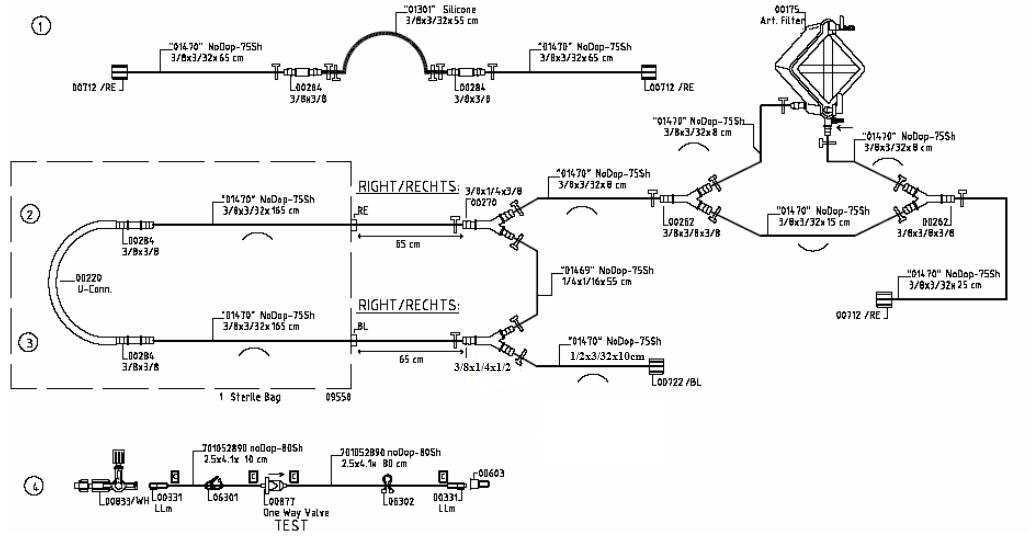 Parametry:Oxygenator z powlekanymi membranami biokompatybilnymi z wbudowanym wymiennikiem ciepła,  i twardym zbiornikiem kardiotomijnymKompatybilność oksyeganatora z anestetykami wziewnymi (przynajmniej SEVOFLURAN)Czas pracy oksygenatora  minimum 6 godzinPrzepływ krwi przynajmniej w przedziale 0,5-7,0  l/min.Oksygenator z plastikowym termowymiennikiemPowierzchnia membrany przynajmniej 1,8 m2Powierzchnia wymiennika ciepła przynajmniej 0,4 m2Sprawność termowymiennika przy przepływie krwi 4,0 l/min i wody 10l/min przynajmniej 75%Objętość wypełnienia statyczna oksygenatora do 215 ml.Membrana hydrofobowa zintegrowana z oxygenatorem, wspomagająca odpowietrzanieWlot i wylot krwi z oksygenatora 3/8”Maksymalna pojemność sztywnego zbiornika żylnego  4200 mlMinimalna objętość robocza zbiornika kardiotomijnego:300 mlWielkość otworów filtracyjnych w zbiorniku kardiotomijnym:40 µmPrzyłącza ssakowe: 6x1/4” quick prime:1/4”; odpowietrzanie: ¼”;  co najmniej 2 złącza luer lock filtrowaneMożliwość podłączenia systemu VAVDZestaw drenów według konfiguracji zamawiającego (patrz zał.4.) z możliwością przynajmniej jednokrotnej bezpłatnej modyfikacji konfiguracji podczas trwania umowy przetargowejDostarczenie bezpłatne na czas trwania umowy przetargowej holderów mocujących do oksygenatora, kardiotomu i filtra tętniczego.ZAŁĄCZNIK WARTOŚĆ NETTO ZAMÓWIENIA: ..............................................WARTOŚĆ BRUTTO ZAMÓWIENIA: ..............................................                                           .........................................................................................                                                                                       podpis i pieczęć osoby/osób upoważnionej/ych do                                          reprezentowania WykonawcyZAŁĄCZNIK NR  3...................................(pieczęć Wykonawcy)WADIUM: 4 000,00 PLNZestaw złożony z układu drenów zgodnie z konfiguracją zamawiającego (patrz zał. 5) oraz wymiennika ciepła o następujących parametrach:Rekomendowany przepływ nie mniejszy niż 500 ml/minKierunek przepływu krwi zabezpieczający przed zapowietrzeniem Pojemność wymiennika ciepła nie większa niż 44 mlMateriał wymiennika ciepła -  stal nierdzewnaPowierzchnia kontaktu krwi  z wodą nie mniej niż 0.06 m2Grubość warstwy metalowej nie większa niż 0.2 mm Maksymalne ciśnienie wody przepływającej nie większa niż 40 psiWyposażony w pułapkę powietrznąPrzynajmniej 2 porty Luer Lock do odpowietrzania i pomiaru ciśnieniaFiltr komórkowy o wielkość poru nie większej niż 150 mikronów i powierzchni 6 cm2 Wlot krwi ¼”Wylot krwi 3/16"Przyłącza wody  typu Hansen Zawór zabezpieczający przed zbyt wysokim ciśnieniem o ciśnieniu otwarcia 773 mmHgWyposażony w port pomiary temperatury wylotowej krwiDostarczenie bezpłatne na czas trwania umowy przetargowej holderu mocującego oraz sondy termicznej umożliwiającej pomiar temperatury krwi wylotowej na płuco-sercu.ZAŁĄCZNIK                                           .........................................................................................                                                                                       podpis i pieczęć osoby/osób upoważnionej/ych do                                          reprezentowania WykonawcyZAŁĄCZNIK NR  4...................................(pieczęć Wykonawcy)WADIUM: 4 000,00 PLNSkład zestawu: dreny doprowadzające i odprowadzające krew oraz filtrat według schematu zamawiającego (patrz załącznik nr 6) + torba na filtrat  + hemokoncentrator wbudowany w zestaw drenów  o następujących parametrach:Powierzchnia membrany hemokoncentratora min. 0,09 m² wypełnienie hemokoncentratora maksymalnie 8 mlMateriały niepirogenne i biokompatybilnehemokoncentrator nie wymagający płukania wstępnegomaksymalna wielkość molekuł przepuszczanych 65 kDaCieśninie minimalne nie mniejsze niż 55 mmHgMaksymalne ciśnienie transmembranowe 500 mmHgwewnętrzna średnica włókien nie więcej niż 200 mikronówprzyłącza drenów: dla krwi męski luer, dla filtratu żeński luerDostarczenie bezpłatne na czas trwania umowy przetargowej holderu mocującegoZAŁĄCZNIKSkład zestawu: dreny doprowadzające i odprowadzające krew oraz filtrat według schematu zamawiającego (patrz załącznik nr 6) + torba na filtrat  + hemokoncentrator wbudowany w zestaw drenów o następujących parametrach:Powierzchnia membrany hemokoncentratora min. 0,3 m² wypełnienie hemokoncentratora maksymalnie 14 mlMateriały niepirogenne i biokompatybilnehemokoncentrator nie wymagający płukania wstępnegomaksymalna wielkość molekuł przepuszczanych 65 kDaCieśninie minimalne nie mniejsze niż 30 mmHgMaksymalne ciśnienie transmembranowe 500 mmHgwewnętrzna średnica włókien nie więcej niż 200 mikronówprzyłącza drenów: dla krwi ¼”, dla filtratu ¼”Dostarczenie bezpłatne na czas trwania umowy przetargowej holderu mocującegoZAŁĄCZNIK WARTOŚĆ NETTO ZAMÓWIENIA: ..............................................WARTOŚĆ BRUTTO ZAMÓWIENIA: ..............................................                                                             .........................................................................................                                                                                       podpis i pieczęć osoby/osób upoważnionej/ych do                                          reprezentowania WykonawcyZAŁĄCZNIK NR  5...................................(pieczęć Wykonawcy)WADIUM: 5 000,00 PLNParametry:Zestaw gotowy do użycia składający się z głowicy pompy centryfugalnej, oksygenatora z wymiennikiem ciepła zestawem drenów fabrycznie połączony w całość. Minimalny czas użycia zestawu min.14 dni (potwierdzony Certyfikatem CE). Wszystkie elementy zestawu pokryte powłoką biokompatybilną BIOLINE (heparynowo-albuminowa)Zestaw wyposażony w akcesoria niezbędne do wypełnienia i odpowietrzenia układuPrzepływ od 0,5 do 7.0 l/minPowierzchnia wymiany gazowej min. 1,8 m2Wypełnienie oksygenatora: max 250 mlWypełnienie głowicy max 35 mlWirnik głowicy bez łożyska mechanicznego.Wypełnienie całego zestawu max 600 mlDługość linii min 200 cmDostarczenie bezpłatne na czas trwania umowy przetargowej holderu mocującegomożliwość zamiany zestawu z kończącą się datą ważności ( 5 miesięcy przed datą ważności) na zestaw o tych samych parametrach z datą ważności przynajmniej 1 rok Parametry:Zestaw gotowy do użycia składający się z głowicy pompy centryfugalnej, oksygenatora z wymiennikiem ciepła zestawem drenów fabrycznie połączony w całość. Minimalny czas użycia zestawu min.30 dni (potwierdzony Certyfikatem CE). Wszystkie elementy zestawu pokryte powłoką biokompatybilną BIOLINE (heparynowo-albuminowa)Zestaw wyposażony w akcesoria niezbędne do wypełnienia i odpowietrzenia układuPrzepływ od 0,2 do 2,8 l/minPowierzchnia wymiany gazowej 0,8 m2Powierzchnia wymiennika ciepła:0,15 m2Wypełnienie oksygenatora: max 81 mlWypełnienie głowicy max 35 mlWirnik głowicy bez łożyska mechanicznego.Dostarczenie bezpłatne na czas trwania umowy przetargowej holderu mocującegoMożliwość dokupienia osobno oksygenatora z wymiennikiem ciepła bez konieczności zakupu głowicy z zestawem drenów (do 5 szt rocznie)WARTOŚĆ NETTO ZAMÓWIENIA: ..............................................WARTOŚĆ BRUTTO ZAMÓWIENIA: .......................................................................................................................................                                                                                       podpis i pieczęć osoby/osób upoważnionej/ych do                                          reprezentowania WykonawcyZAŁĄCZNIK NR  6...................................(pieczęć Wykonawcy)WADIUM: 700,00 PLNZestaw gotowy do użycia składający się z głowicy pompy centryfugalnej oraz zestawu drenów według konfiguracji zamawiającego (patrz zał.7.). Wszystkie elementy zestawu pokryte powłoką biokompatybilną.ZAŁĄCZNIK 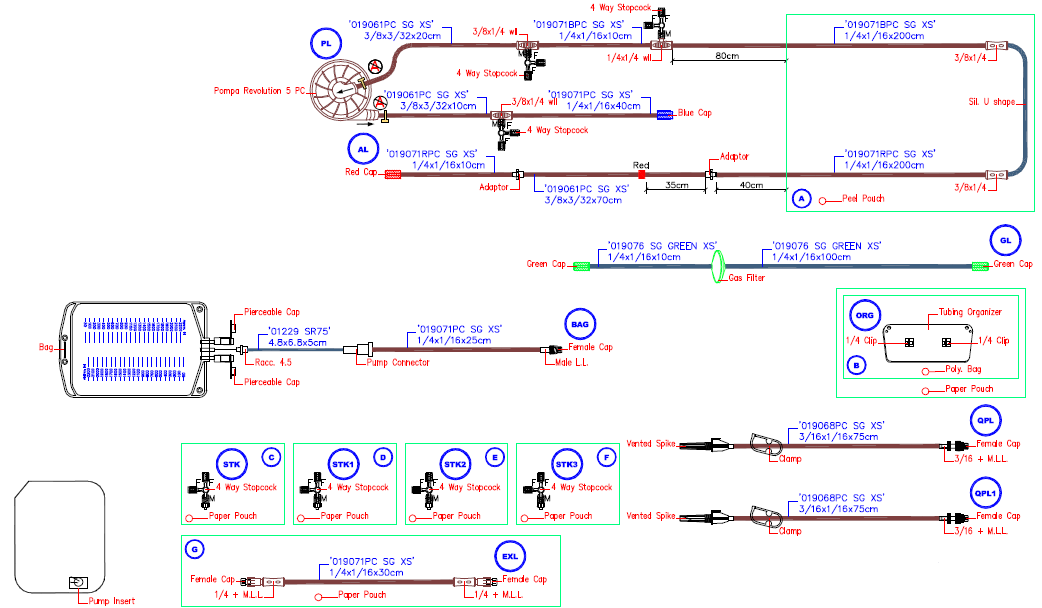 Zestaw gotowy do użycia składający się z głowicy pompy centryfugalnej oraz zestawu drenów według konfiguracji zamawiającego (patrz zał.8.). Wszystkie elementy zestawu pokryte powłoką biokompatybilną.ZAŁĄCZNIK 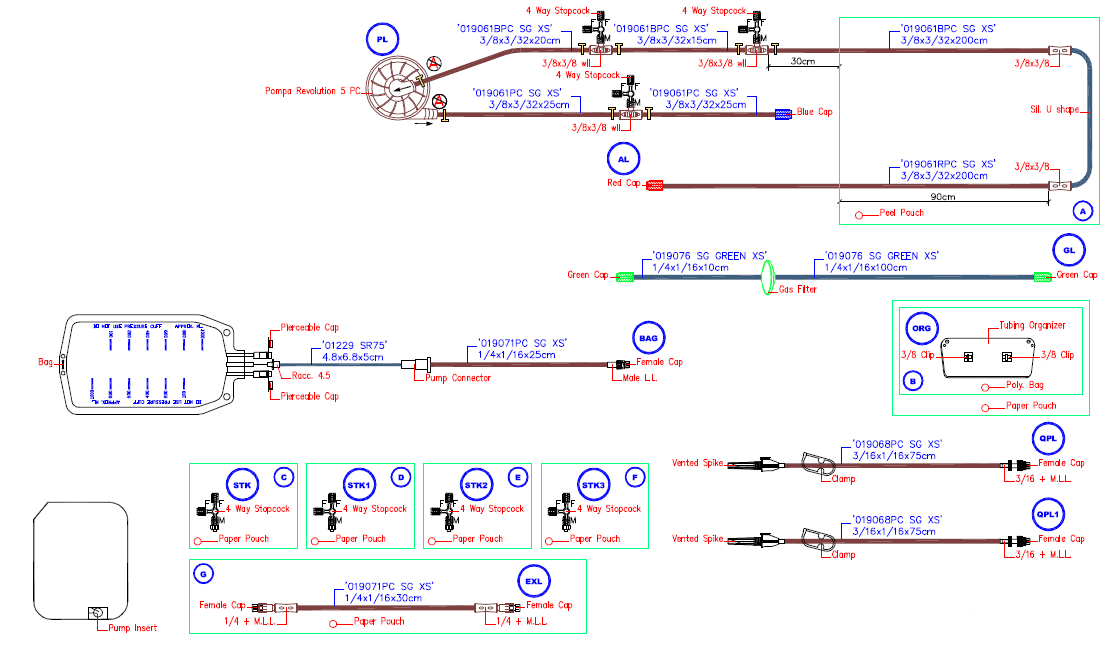 WARTOŚĆ NETTO ZAMÓWIENIA: ..............................................WARTOŚĆ BRUTTO ZAMÓWIENIA: .......................................................................................................................................                                                                                       podpis i pieczęć osoby/osób upoważnionej/ych do                                          reprezentowania WykonawcyZAŁĄCZNIK NR  7...................................(pieczęć Wykonawcy)WADIUM: 900,00 PLNParametry:Zestaw gotowy do użycia składający się z głowicy pompy centryfugalnej, oksygenatora z wymiennikiem ciepła zestawem drenów fabrycznie połączony w całość według konfiguracji zamawiającego (patrz zał.9.). Wszystkie elementy zestawu pokryte powłoką biokompatybilnąZestaw wyposażony w akcesoria niezbędne do wypełnienia i odpowietrzenia układuMaksymalny przepływ krwi nie mniejszy niż 2,3 l/minPowierzchnia wymiany gazowej nie mniej niż 0,65 m2Powierzchnia wymiennika ciepła nie mniejsza niż 0,02 m2Statyczne wypełnienie oksygenatora: max 95 mlEfektywność wymiany cieplnej przy maksymalnym przepływie minimum 40% Dostarczenie bezpłatne na czas trwania umowy przetargowej holderu mocującegoZAŁĄCZNIK 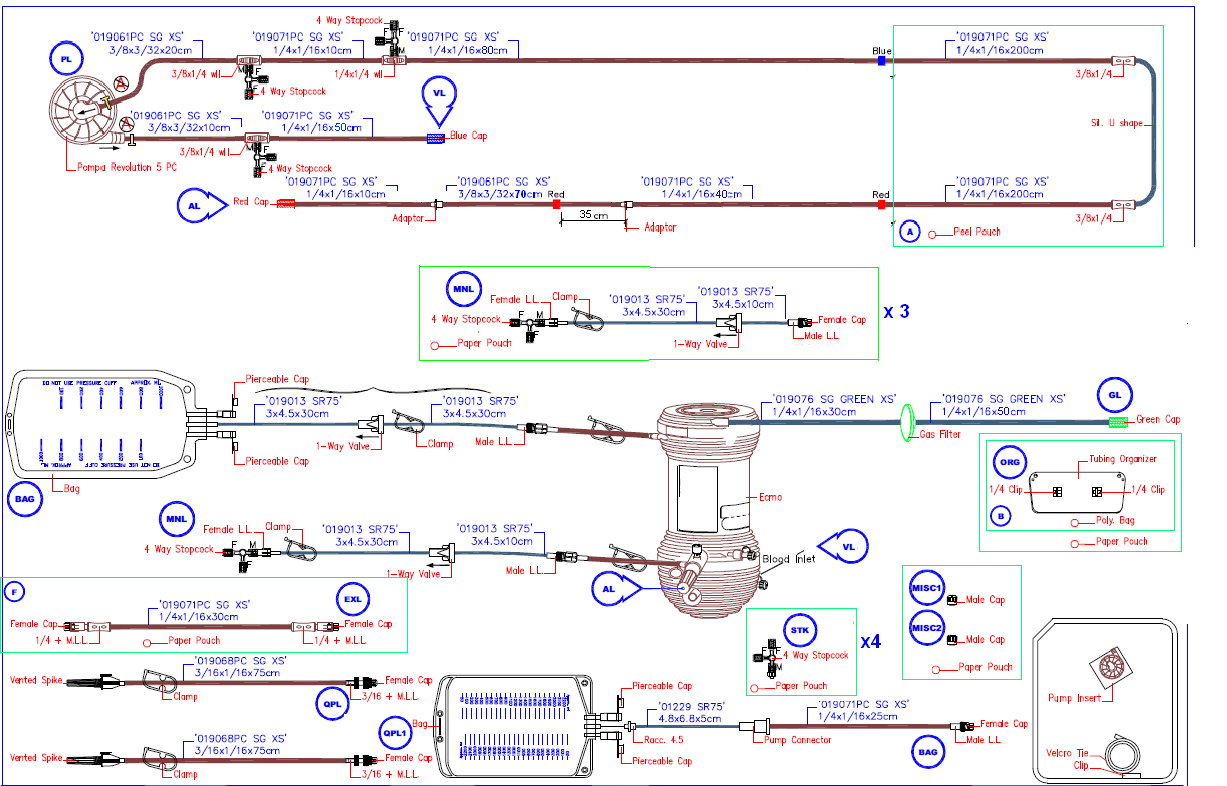                                            .........................................................................................                                                                                       podpis i pieczęć osoby/osób upoważnionej/ych do                                          reprezentowania WykonawcyZAŁĄCZNIK NR  8...................................(pieczęć Wykonawcy)WADIUM: 2 000,00 PLNZestaw gotowy do użycia fabrycznie połączony w całość według konfiguracji zamawiającego (patrz zał.10.).ZAŁĄCZNIK 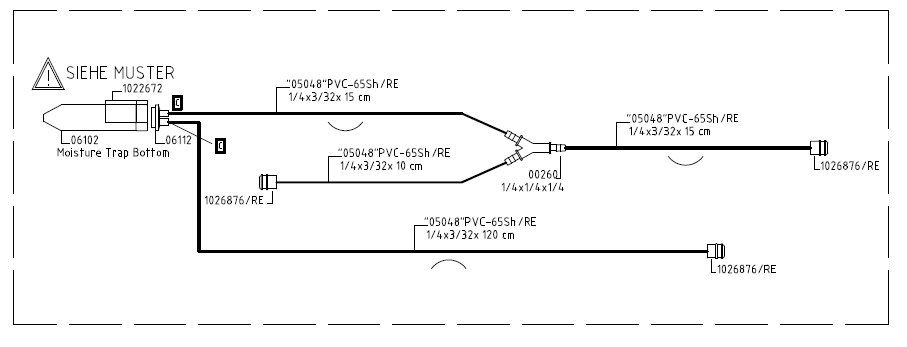 .........................................................................................                                                                                       podpis i pieczęć osoby/osób upoważnionej/ych do                                          reprezentowania WykonawcyZAŁĄCZNIK NR  9...................................(pieczęć Wykonawcy)WADIUM: 2 000,00 PLNGłowice pokrywane powłoką biokompatybilną do nieprzerwanej pracy minimum 5 dni kompatybilne z posiadaną przez Klinikę Kardiochirurgii pompą centryfugalną SCPC Sorin.WARTOŚĆ NETTO ZAMÓWIENIA: ..............................................WARTOŚĆ BRUTTO ZAMÓWIENIA: ..............................................                                           .........................................................................................                                                                                       podpis i pieczęć osoby/osób upoważnionej/ych do                                          reprezentowania WykonawcyZAŁĄCZNIK NR  10...................................(pieczęć Wykonawcy)WADIUM: 3 000,00 PLNParametry:Parametry:WARTOŚĆ NETTO ZAMÓWIENIA: ..............................................WARTOŚĆ BRUTTO ZAMÓWIENIA: .......................................................................................................................................                                                                                       podpis i pieczęć osoby/osób upoważnionej/ych do                                          reprezentowania WykonawcyZAŁĄCZNIK NR  11...................................(pieczęć Wykonawcy)WADIUM: 4 000,00 PLNWARTOŚĆ NETTO ZAMÓWIENIA: ..............................................WARTOŚĆ BRUTTO ZAMÓWIENIA: ..............................................                                           .........................................................................................                                                                                       podpis i pieczęć osoby/osób upoważnionej/ych do                                          reprezentowania WykonawcyZAŁĄCZNIK NR  12...................................(pieczęć Wykonawcy)WADIUM: 4 000,00  PLNWARTOŚĆ NETTO ZAMÓWIENIA: ..............................................WARTOŚĆ BRUTTO ZAMÓWIENIA: .......................................................................................................................................                                                                                       podpis i pieczęć osoby/osób upoważnionej/ych do                                          reprezentowania WykonawcyZAŁĄCZNIK NR  13...................................(pieczęć Wykonawcy)WADIUM: 1 000,00 PLN                                        ........................................................................................                                                                                       podpis i pieczęć osoby/osób upoważnionej/ych do                                          reprezentowania WykonawcyZAŁĄCZNIK NR  14...................................(pieczęć Wykonawcy)WADIUM: 9 000,00 PLN.........................................................................................                                                                                       podpis i pieczęć osoby/osób upoważnionej/ych do                                          reprezentowania WykonawcyZAŁĄCZNIK NR  15...................................(pieczęć Wykonawcy)WADIUM: 100,00 PLN                                           .........................................................................................                                                                                       podpis i pieczęć osoby/osób upoważnionej/ych do                    reprezentowania WykonawcyZAŁĄCZNIK NR  16...................................(pieczęć Wykonawcy)WADIUM: 900,00 PLN                                          .........................................................................................                                                                                       podpis i pieczęć osoby/osób upoważnionej/ych do                                          reprezentowania Wykonawcy ZAŁĄCZNIK NR  17...................................(pieczęć Wykonawcy)WADIUM: 900,00 PLN                                          .........................................................................................                                                                                       podpis i pieczęć osoby/osób upoważnionej/ych do                                          reprezentowania WykonawcyZAŁĄCZNIK NR  18...................................(pieczęć Wykonawcy)WADIUM: 100,00 PLN.........................................................................................                                                                                       podpis i pieczęć osoby/osób upoważnionej/ych do                                          reprezentowania WykonawcyZAŁĄCZNIK NR  19...................................(pieczęć Wykonawcy)WADIUM: 50,00 PLN.........................................................................................                                                                                       podpis i pieczęć osoby/osób upoważnionej/ych do                                          reprezentowania WykonawcyZAŁĄCZNIK NR  20...................................(pieczęć Wykonawcy)WADIUM: 200,00 PLN                                           .........................................................................................                                                                                       podpis i pieczęć osoby/osób upoważnionej/ych do                                          reprezentowania WykonawcyZAŁĄCZNIK NR  21...................................(pieczęć Wykonawcy)WADIUM: 1 000,00 PLNWARTOŚĆ NETTO ZAMÓWIENIA: ..............................................WARTOŚĆ BRUTTO ZAMÓWIENIA: .......................................................................................................................................                                                                                       podpis i pieczęć osoby/osób upoważnionej/ych do                                          reprezentowania WykonawcyZAŁĄCZNIK NR  22...................................(pieczęć Wykonawcy)WADIUM: 5 000,00 PLNWARTOŚĆ NETTO ZAMÓWIENIA: ..............................................WARTOŚĆ BRUTTO ZAMÓWIENIA: .......................................................................................................................................                                                                                       podpis i pieczęć osoby/osób upoważnionej/ych do                                          reprezentowania WykonawcyZAŁĄCZNIK NR  23...................................(pieczęć Wykonawcy)WADIUM: 700,00 PLNWARTOŚĆ NETTO ZAMÓWIENIA: ..............................................WARTOŚĆ BRUTTO ZAMÓWIENIA: .......................................................................................................................................                                                                                       podpis i pieczęć osoby/osób upoważnionej/ych do                                          reprezentowania WykonawcyZAŁĄCZNIK NR  24...................................(pieczęć Wykonawcy)WADIUM: 200,00 PLNParametry:Oksygenatora z wymiennikiem ciepła. Czas użycia 30 dni (potwierdzony Certyfikatem CE). Pokryte powłoką biokompatybilną BIOLINE (heparynowo-albuminowa)Przepływ od 0,2 do 2,8 l/minPowierzchnia wymiany gazowej 0,8 m2Powierzchnia wymiennika ciepła:0,15 m2Wypełnienie oksygenatora: max 81 mlWypełnienie głowicy max 35 mlWirnik głowicy bez łożyska mechanicznego.Dostarczenie bezpłatne na czas trwania umowy przetargowej holderu mocującego.........................................................................................                                                                                       podpis i pieczęć osoby/osób upoważnionej/ych do                                          reprezentowania WykonawcyLP.ASORTYMENTILOŚĆ(oksygenmator + dreny) SZT.CENANETTOSZT.VAT%WARTOŚĆNETTOZAMÓWIENIAWARTOŚĆBRUTTOZAMÓWIENIAPRODUCENTKOD PRODUKTU1. Oksygenatory do krążenia pozaustrojowego wraz z zestawem drenówNoworodkowo-niemowlęcy360LP.ASORTYMENTILOŚĆ(oksygenmator + dreny)SZT.CENANETTOSZT.VAT%WARTOŚĆNETTOZAMÓWIENIAWARTOŚĆBRUTTOZAMÓWIENIAPRODUCENTKOD PRODUKTU1. Oksygenatory do krążenia pozaustrojowego wraz z zestawem drenówPediatryczny602. Oksygenatory do krążenia pozaustrojowego wraz z zestawem drenówMały dorosły503. Oksygenatory do krążenia pozaustrojowego wraz z zestawem drenówDorosły20LP.ASORTYMENTILOŚĆSZT.CENANETTOSZT.VAT%WARTOŚĆNETTOZAMÓWIENIAWARTOŚĆBRUTTOZAMÓWIENIAPRODUCENTKOD PRODUKTU1. Zestaw do podawania kardioplegii krwistej520 sztukLP.ASORTYMENTILOŚĆ SZT.CENANETTOSZT.VAT%WARTOŚĆNETTOZAMÓWIENIAWARTOŚĆBRUTTOZAMÓWIENIAPRODUCENTKOD PRODUKTU1. Zestaw hemokoncentratora z  drenami Zestaw noworodkowy360 sztuk2. Zestaw hemokoncentratora z  drenami Zestaw pediatryczny70LP.ASORTYMENTILOŚĆ SZT.CENANETTOSZT.VAT%WARTOŚĆNETTOZAMÓWIENIAWARTOŚĆBRUTTOZAMÓWIENIAPRODUCENTKOD PRODUKTU1.  Zestaw do ECMO (oksygenator + zestaw drenów) - układ kompatybilny z pompą RotaFlowZestaw do ECMO dla dorosłych 4 sztuki2.  Zestaw do ECMO (oksygenator + zestaw drenów) - układ kompatybilny z pompą RotaFlowZestaw do ECMO dziecięcy20 sztukLP.ASORTYMENTILOŚĆSZT.CENANETTOSZT.VAT%WARTOŚĆNETTOZAMÓWIENIAWARTOŚĆBRUTTOZAMÓWIENIAPRODUCENTKOD PRODUKTU1.  Dreny do mechanicznego wspomagania krążenia z głowicą centryfugalną kompatybilną z posiadaną przez Klinikę pompę SCP+SCPC StockertZestaw dziecięcy12 sztuk2.  Dreny do mechanicznego wspomagania krążenia z głowicą centryfugalną kompatybilną z posiadaną przez Klinikę pompę SCP+SCPC StockertZestaw dorosły4 sztukiLP.ASORTYMENTILOŚĆSZT.CENANETTOSZT.VAT%WARTOŚĆNETTOZAMÓWIENIAWARTOŚĆBRUTTOZAMÓWIENIAPRODUCENTKOD PRODUKTU1.  Zestaw do ECMO kompatybilny z posiadaną przez Klinikę pompą SCP+SCPC Stockert8 sztukiLP.ASORTYMENTILOŚĆSZT.CENANETTOSZT.VAT%WARTOŚĆNETTOZAMÓWIENIAWARTOŚĆBRUTTOZAMÓWIENIAPRODUCENTKOD PRODUKTU1. Sterylne dreny do aktywnego spływu żylnego (VAVD):560 sztukLP.ASORTYMENTILOŚĆSZT.CENANETTOSZT.VAT%WARTOŚĆNETTOZAMÓWIENIAWARTOŚĆBRUTTOZAMÓWIENIAPRODUCENTKOD PRODUKTU1. Głowice do pompy centryfugalnej SCPC Sorin oraz cewki do System monitoringu 
bypassu sercowo-płucnego- Data MasterGłowice do pompy centryfugalnej SCPC Sorin10 sztuk2.  Cewki do System monitoringu bypassu sercowo-płucnego- Data MasterTĘTNICZA ; rozmiar  ¼’’360 sztuk3.Cewki do System monitoringu bypassu sercowo-płucnego- Data MasterŻYLNA ; rozmiar  ¼’’3204.Cewki do System monitoringu bypassu sercowo-płucnego- Data MasterŻYLNA ; rozmiar  3/8’’ 40LP.ASORTYMENTILOŚĆSZT.CENANETTOSZT.VAT%WARTOŚĆNETTOZAMÓWIENIAWARTOŚĆBRUTTOZAMÓWIENIAPRODUCENTKOD PRODUKTU1. Zastawki mechaniczneZastawki MitralneParametry do wyboru przez zamawiającego20 sztukRozmiar [mm]Wysokość otwartego implantu [mm]Średnica tkanki pierścienia [mm]Całkowita wysokość  [mm]Powierzchnia geometryczna ujścia [cm2]Zewnętrzna średnica kołnierza[mm]Roczne zużycie [szt]172,9179.91.6231-2Rozmiar [mm]Ogólna wysokość profilu [mm]Napływowa wysokość profilu [mm]Wypływowa wysokość profilu [mm]Powierzchnia geometryczna ujścia [cm2]Średnica WewnętrznaT.D [mm]Średnica zewnętrzna z materiałem T.A.[mm]Roczne zużycie [szt]199.33.06.31.5514.819.52-32110.33.07.32.0216.821.52-32311.33.08.32.5618.823.51-22512.33.39.03.1720.825.51-22713.33.79.63.8422.827.51-22914.33.710.64.5924.829.51-23115.33.711.75.3526.831.51-22. Zastawki mechaniczneZastawki AortalneParametry do wyboru przez zamawiającego20 sztukRozmiar [mm]Ogólna wysokość profilu [mm]Napływowa wysokość profilu [mm]Wypływowa wysokość profilu [mm]Powierzchnia geometryczna ujścia [cm2]Średnica WewnętrznaT.D [mm]Średnica zewnętrzna z materiałem T.A.[mm]Roczne zużycie [szt]199.32.46.91.5514.819.51-22110.32.97.42.0216.821.52-32311.33.47.92.5618.823.52-32512.33.19.23.1720.825.52-32713.33.49.93.822.827.51-2LP.ASORTYMENTILOŚĆSZT.CENANETTOSZT.VAT%WARTOŚĆNETTOZAMÓWIENIAWARTOŚĆBRUTTOZAMÓWIENIAPRODUCENTKOD PRODUKTU1.  Sterylne worki transferowe na perfuzatParametry:pojemność min. 1000 mlmateriał PCV,długość linii 3.0 x 0.55 x 1200 mm, łącznik LL męskisterylne500 sztuk2.kaniule żylneParametry do wyboru przez zamawiającego1 480 sztukRozmiarZbrojonaProstaZagięta 90˚JednostopniowaDwustopniowaDługość [cm]Rozmiar łączeniaRoczne zużycie14 FrTAKTAKNIETAKNIE22¼”2016 FrTAKTAKNIETAKNIE22¼”60-7018 FrTAKTAKNIETAKNIE22¼”70-8020 FrTAKTAKNIETAKNIE22¼”40-5022 FrTAKTAKNIETAKNIE403/8”20-4024 FrTAKTAKNIETAKNIE403/8”20-4026 FrTAKTAKNIETAKNIE403/8”3028 FrTAKTAKNIETAKNIE403/8”3030 FrTAKTAKNIETAKNIE403/8”3032 FrTAKTAKNIETAKNIE403/8”3034 FrTAKTAKNIETAKNIE403/8”3036 FrTAKTAKNIETAKNIE403/8”3014 FrTAKNIETAKTAKNIE22¼”2016 FrTAKNIETAKTAKNIE22¼”2018 FrTAKNIETAKTAKNIE22¼”2020 FrTAKNIETAKTAKNIE22¼”2022 FrTAKNIETAKTAKNIE403/8”2024 FrTAKNIETAKTAKNIE403/8”2026 FrTAKNIETAKTAKNIE403/8”2028 FrTAKNIETAKTAKNIE403/8”2030 FrTAKNIETAKTAKNIE403/8”2032 FrTAKNIETAKTAKNIE403/8”2034 FrTAKNIETAKTAKNIE403/8”2036 FrTAKNIETAKTAKNIE403/8”2034/39 FrTAKTAKNIENIETAK40½”103240 FrTAKTAKNIENIETAK40½”103.kaniule tętniczeParametry do wyboru przez zamawiającego260 sztukRozmiarZbrojonaProstaZagięta 90˚Długość [cm]Rozmiar łączeniaSposób mocowaniaRoczne zużycie20 FrTAKTAKNIE233/8” LLStopka2022 FrTAKTAKNIE233/8” LLStopka2024 FrTAKTAKNIE233/8” LLStopka2016 FrTAKNIETAK¼” Stopka10-2018 FrTAKNIETAK233/8”Stopka10-2020 FrTAKNIETAK233/8”LLStopka1022 FrTAKNIETAK233/8”LLStopka1024 FrTAKNIETAK233/8” LLStopka104.venty lewo-komoroweParametry do wyboru przez zamawiającego460 sztukRozmiarPerforacja [mm]Proste Długość [cm]Rozmiar łączeniaRoczne zużycie8 Fr15TAK23¼”2010 Fr36TAK30¼”6012 Fr28TAK25¼”7014 Fr28TAK25¼”5018 Fr50TAK35¼”30LP.ASORTYMENTILOŚĆSZT.CENANETTOSZT.VAT%WARTOŚĆNETTOZAMÓWIENIAWARTOŚĆBRUTTOZAMÓWIENIAPRODUCENTKOD PRODUKTU1. Kaniule tętniczeParametry do wyboru przez zamawiającego520 sztukRozmiarZbrojonaProstaZagięta 90˚Długość [cm]Rozmiar łączeniaSposób mocowaniaRoczne zużycie8 FrNIETAKNIE17.8¼”Koszyk40-5010 FrNIETAKNIE17.8¼”Koszyk40-5012 FrNIETAKNIE17.8¼”Koszyk50-6014 FrNIETAKNIE17.8¼”Koszyk50-6016 FrNIETAKNIE17.8¼”Koszyk2018 FrNIETAKNIE17.83/8” Koszyk202.Kaniule żylne DLP do operacji Glenna  i FontanaParametry do wyboru przez zamawiającego320 sztukRozmiarMetalowa końcówkaDługość metalowego końca [cm]Zagięta 90˚JednostopniowaDługość [cm]Rozmiar łączeniaRoczne zużycie12 FrTAK0,64TAKTAK35,6¼”2014 FrTAK0,64TAKTAK35,6¼”2016 FrTAK0,64TAKTAK35,6¼”2018 FrTAK0,64TAKTAK35,6¼”2020 FrTAK0,64TAKTAK35,6¼”2022 FrTAK0,95TAKTAK35,63/8”2024 FrTAK0,95TAKTAK35,63/8”2028 FrTAK0,95TAKTAK35,63/8”20LP.ASORTYMENTILOŚĆSZT.CENANETTOSZT.VAT%WARTOŚĆNETTOZAMÓWIENIAWARTOŚĆBRUTTOZAMÓWIENIAPRODUCENTKOD PRODUKTU1. Kaniule do podaży kardioplegii antegradeParametry do wyboru przez zamawiającego 480 sztukRozmiarDługość[cm]Z ventemRodzaj łączenia kaniuli Rodzaj łączenia ventuSposób mocowaniaRoczne zużycie4,5 Fr15,5TAKLL f¼”Stopka1506 Fr15,5TAKLL f¼”Stopka507,8 Fr15,5TAKLL f¼”Stopka209 Fr-TAKLL f¼”Stopka1011 Fr-TAKLL f¼”Stopka10LP.ASORTYMENTILOŚĆSZT.CENANETTOSZT.VAT%WARTOŚĆNETTOZAMÓWIENIAWARTOŚĆBRUTTOZAMÓWIENIAPRODUCENTKOD PRODUKTU1.  Wołowa proteza naczyniowa zaopatrzona w zastawkę płucną30 sztukLP.ASORTYMENTILOŚĆSZT.CENANETTOSZT.VAT%WARTOŚĆNETTOZAMÓWIENIAWARTOŚĆBRUTTOZAMÓWIENIAPRODUCENTKOD PRODUKTU1.  Łaty osierdziowe  10 cm x 10 cm4 sztukLP.ASORTYMENTILOŚĆSZT.CENANETTOSZT.VAT%WARTOŚĆNETTOZAMÓWIENIAWARTOŚĆBRUTTOZAMÓWIENIAPRODUCENTKOD PRODUKTU1. Tętnicze kaniule udowe do ECMO V-A44 sztukiRozmiarPokrycie powłoką biokompatybilnąRozmiar łączeniaRoczne zużycie8 FrTAK¼”3-410 FrTAK¼”3-412 FrTAK¼”3-414 FrTAK¼”1-215 FrTAK3/8”1-217 FrTAK3/8”1-219 FrTAK3/8”1-221 FrTAK3/8”1-2LP.ASORTYMENTILOŚĆSZT.CENANETTOSZT.VAT%WARTOŚĆNETTOZAMÓWIENIAWARTOŚĆBRUTTOZAMÓWIENIAPRODUCENTKOD PRODUKTU1. Żylne kaniule udowe do ECMO V-A44 sztukiRozmiarPokrycie powłoką biokompatybilnąRozmiar łączeniaRoczne zużycie8 FrTAK¼”3-410 FrTAK¼”3-412 FrTAK¼”3-414 FrTAK¼”1-215 FrTAK3/8”1-217 FrTAK3/8”1-219 FrTAK3/8”1-221 FrTAK3/8”1-2LP.ASORTYMENTILOŚĆSZT.CENANETTOSZT.VAT%WARTOŚĆNETTOZAMÓWIENIAWARTOŚĆBRUTTOZAMÓWIENIAPRODUCENTKOD PRODUKTU1. Tętnicze kaniule szyjne do ECMO V-A16 sztukiRozmiarPokrycie powłoką biokompatybilnąRozmiar łączeniaRoczne zużycie8 FrTAK¼”1-210 FrTAK¼”1-212 FrTAK¼”1-214 FrTAK¼”1-2LP.ASORTYMENTILOŚĆSZT.CENANETTOSZT.VAT%WARTOŚĆNETTOZAMÓWIENIAWARTOŚĆBRUTTOZAMÓWIENIAPRODUCENTKOD PRODUKTU1. Żylne kaniule szyjne do ECMO V-A12 sztukiRozmiarPokrycie powłoką biokompatybilnąRozmiar łączeniaRoczne zużycie12 FrTAK¼”1-214 FrTAK¼”1-216 FrTAK¼”1-2LP.ASORTYMENTILOŚĆSZT.CENANETTOSZT.VAT%WARTOŚĆNETTOZAMÓWIENIAWARTOŚĆBRUTTOZAMÓWIENIAPRODUCENTKOD PRODUKTU1. Dwuświatłowe kaniule do ECMO V-V14 sztukiRozmiarPokrycie powłoką biokompatybilnąRozmiar łączeniaRoczne zużycie12 FrTAK¼”1-215 FrTAK¼”1-219 FrTAK¼”120 FrTAK¼”123 FrTAK3/8”1LP.ASORTYMENTILOŚĆSZT.CENANETTOSZT.VAT%WARTOŚĆNETTOZAMÓWIENIAWARTOŚĆBRUTTOZAMÓWIENIAPRODUCENTKOD PRODUKTU1. Tętnicze kaniule VAD do mechanicznego wspomagania krążenia18 sztukiRozmiarPokrycie powłoką biokompatybilnąRozmiar łączeniaMożliwość wyprowadzenia przez klatkę piersiowa Roczne zużycie15 FrTAK¼”Tak318 FrTAK¼”Tak324 FrTAK3/8”Tak32. Żylne kaniule VAD do mechanicznego wspomagania krążenia18 sztukRozmiarPokrycie powłoką biokompatybilnąRozmiar łączeniaMożliwość wyprowadzenia przez klatkę piersiowa Roczne zużycie14 FrTAK¼”Tak318 FrTAK¼”Tak324 FrTAK3/8”Tak3LP.ASORTYMENTILOŚĆSZT.CENANETTOSZT.VAT%WARTOŚĆNETTOZAMÓWIENIAWARTOŚĆBRUTTOZAMÓWIENIAPRODUCENTKOD PRODUKTU1. Łaty naczyniowe Gore-texGrubość ścianki 0,6 mmRozmiar 10 cm x 15 cm10 sztuki2.Łaty naczyniowe Gore-texGrubość ścianki 0,4 mmRozmiar 3 cm x 6 cm10 sztuk3.Proteza naczyniowa Gore Tex SA strecz16mm x 30cm6 sztuki4.Proteza naczyniowa Gore Tex SA strecz18mm x 30cm6 sztuki5.Proteza naczyniowa Gore Tex SA strecz20mm x 30cm6 sztuki6.Proteza naczyniowa Gore Tex STO 4mm x 70cm4 sztuki7.Proteza naczyniowa Gore Tex STO 5mm x 70cm6 sztuki8.Proteza naczyniowa Gore Tex V 6mm x 70cm4 sztuki9.Proteza naczyniowa Gore Tex V4mm x 70cm6 sztukiLP.ASORTYMENTILOŚĆSZT.CENANETTOSZT.VAT%WARTOŚĆNETTOZAMÓWIENIAWARTOŚĆBRUTTOZAMÓWIENIAPRODUCENTKOD PRODUKTU1. Proteza żelowa Uni Graft16mm x 30 cm10 sztuki2.Proteza żelowa Uni Graft18mm x 30 cm6 sztuk3.Proteza żelowa Uni Graft20mm x 15 cm 8 sztukiLP.ASORTYMENTILOŚĆSZT.CENA NETTO SZT.VAT    %WARTOŚĆ NETTO ZAMÓWIENIAWARTOŚĆ BRUTTO ZAMÓWIENIAPRODUCENT KOD PRODUKTU1. Oksygenator do mechanicznego wspomagania krążenia - dziecięcy5 sztuk